~ Sylvia Plath ~Poems After The BombExtension 1 English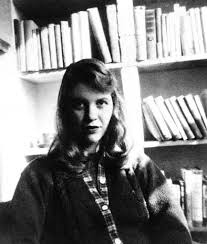 